INVITATION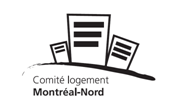 Journée Portes ouvertes sur le logement social et communautaire à Montréal-Nord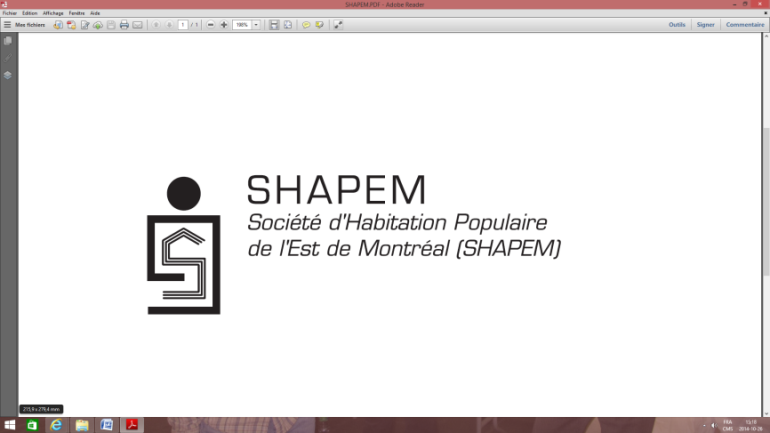 Quand?	Le mardi 18 novembre 2014, de 13 h à 20 hOù?	Maison culturelle et communautaire de Montréal-Nord	12 002, boulevard Rolland (à l’angle de la rue Pascal)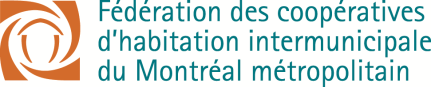 Plusieurs partenaires du logement social et communautaire à Montréal-Nord vous invitent à venir les rencontrer. 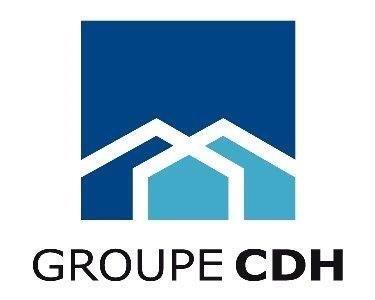 Voici ce qu’ils ont à vous offrir lors de cette journée : Écouter vos besoins et répondre à vos questions en matière de logement.Faciliter la mise à jour de votre demande de logement.Inscrire votre nom pour des projets d’habitation actuels et projetés pour lesquels vous pourriez être admissibles.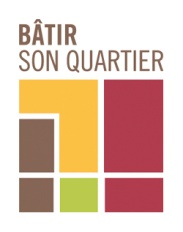 Offrir un accompagnement dans vos démarches pour obtenir un logement social ou communautaire.Faire connaître les différents organismes et ressources du quartier.Venez nous rencontrer.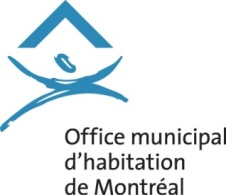  Nous sommes là pour vous.